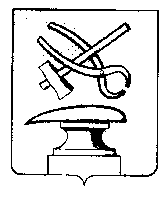 Российская ФедерацияПензенская областьСОБРАНИЕ ПРЕДСТАВИТЕЛЕЙ  ГОРОДА КУЗНЕЦКА                                             РЕШЕНИЕО внесении изменения в решение Собрания представителей города Кузнецка  от  29.11.2007 № 159-62/4 «Об утверждении Положения о проведении аттестации муниципальных служащих города Кузнецка»Принято Собранием представителей города Кузнецка 30 марта 2017 года          В связи с кадровыми изменениями, руководствуясь ст.  21 Устава города Кузнецка Пензенской области,Собрание представителей города Кузнецка решило:1. Внести в решение Собрания представителей города Кузнецка  от 29.11.2007 № 159-62/4 «Об утверждении Положения о проведении аттестации муниципальных служащих города Кузнецка» изменение, изложив пункт 2 Решения в следующей редакции:«2. Контроль за исполнением настоящего решения возложить на заместителя главы администрации города Кузнецка Пастушкову Л.Н.».2. Настоящее решение подлежит официальному опубликованию.3. Настоящее решение вступает в силу на следующий день после официального опубликования. Глава  города Кузнецка                                                                 В.А. Назаров30.03.2017 № 28-40/6